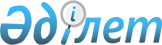 О предоставлении инвестиционной субсидииПостановление Правительства Республики Казахстан от 29 декабря 2015 года № 1122      Вводится в действие с 1 января 2016 года.

      В соответствии со статьей 291 Предпринимательского кодекса Республики Казахстан от 29 октября 2015 года Правительство Республики Казахстан ПОСТАНОВЛЯЕТ:



      1. Предоставить инвестиционную субсидию товариществу с ограниченной ответственностью «Kaz Kioti» по инвестиционному приоритетному проекту «Строительство тракторного завода по производству сельскохозяйственной техники под торговой маркой «Daedong» путем возмещения до 30 процентов фактических затрат на строительно-монтажные работы и приобретение оборудования без учета налога на добавленную стоимость и акцизов на основании подтверждающих документов, но не превышающих стоимость затрат, предусмотренных предпроектной документацией, имеющей заключение государственной экспертизы в порядке, установленном законодательством Республики Казахстан.



      2. Министерству по инвестициям и развитию Республики Казахстан принять меры, вытекающие из настоящего постановления.



      3. Настоящее постановление вводится в действие с 1 января 2016 года и подлежит официальному опубликованию.      Премьер-Министр

      Республики Казахстан                    К. Масимов
					© 2012. РГП на ПХВ «Институт законодательства и правовой информации Республики Казахстан» Министерства юстиции Республики Казахстан
				